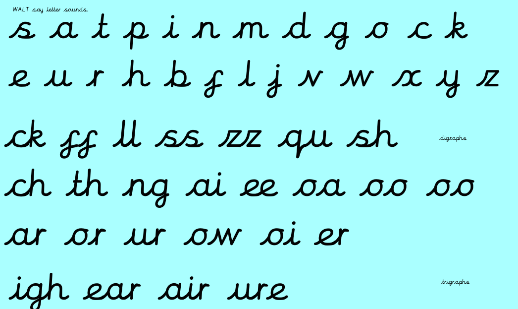 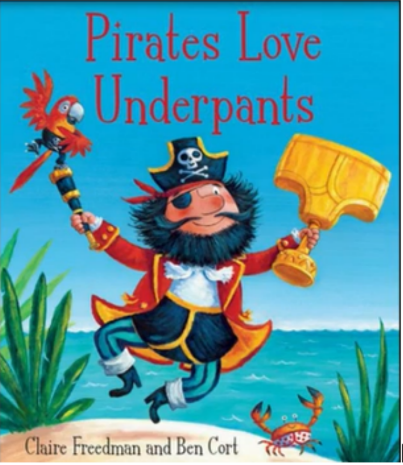 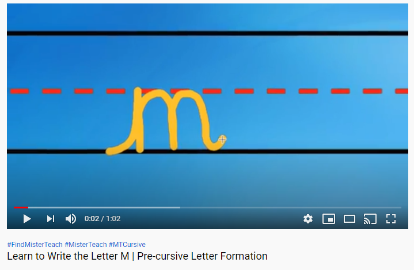 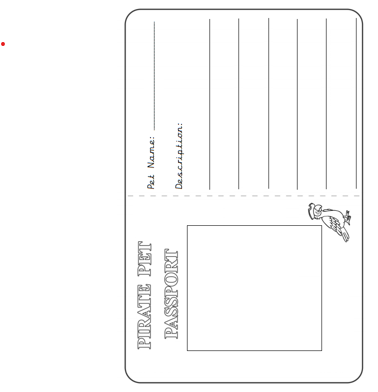 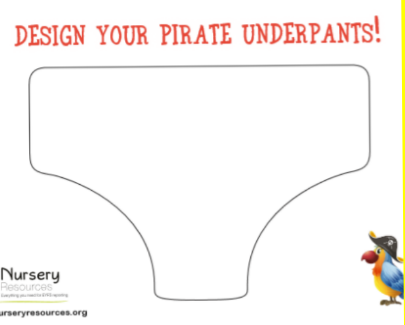 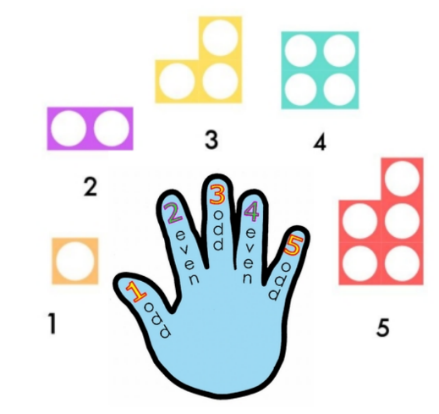 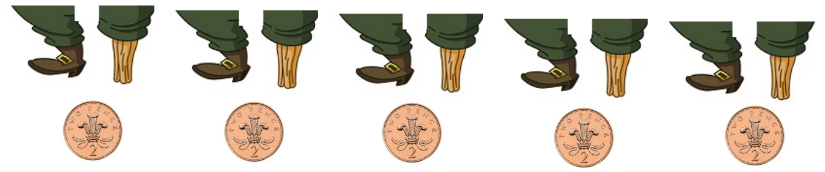 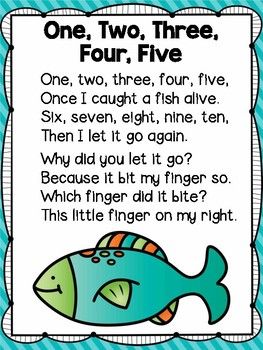 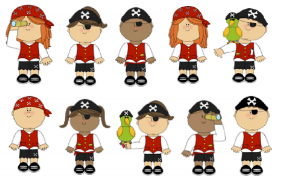 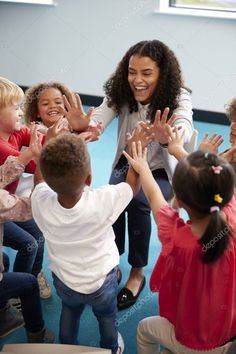 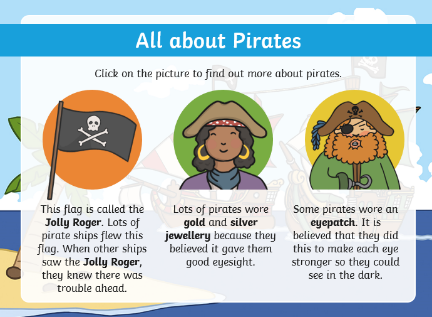 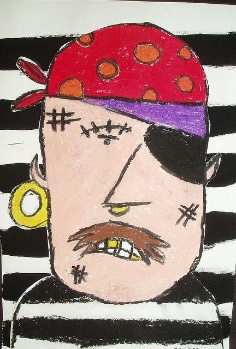 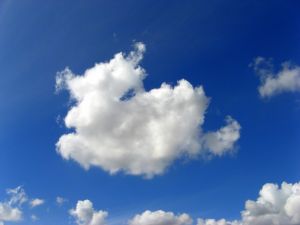 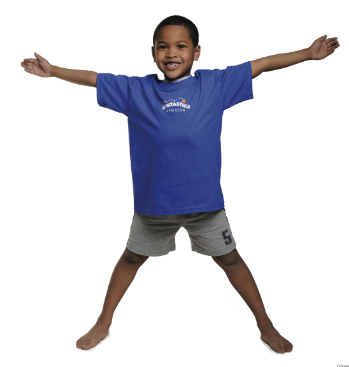 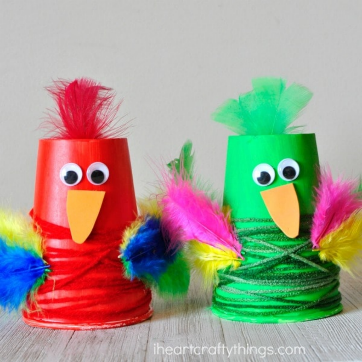 Maths ChallengesLiteracy ChallengesWOW challenges Join in with Mrs Hale’s Youtube phonics every day. You can follow the link on the school website or just search for ‘Mrs Hale’ on the Youtube home page. If you subscribe to the channel (it’s free of course), you will get an email every day when the new phonics video is ready. Make your own fluffy, feathery parrot. You can use any materials that you can find. Perhaps you could go outside and find some leaves or real birds feathers to stick onto your parrot.Practice counting in 2s.When we count in 2s, it can help us to whisper the odd numbers and shout the even numbers as the even numbers are in the 2 times table. Practice counting in 2s by lining up pairs of socks or shoes or even 2ps! Pirates love underpants part 1. Listen to the story and answer the questions from our VIPERS. (Mrs Hale’s Youtube video dated 8.6.2020)Mindfulness- go outside and lay on the ground. Look up at the sky, being careful not to look at or near to the sun. Look at the clouds and follow them with your eyes. Can you spot any shapes? What do the clouds look like? Think about your breathing and how to feel calm.Practice counting in 5s. When we count in 5s at school we like to give each other high 5’s on our hands to help us! See if you can count high 5s with a member of your family. Maybe you could line up your cuddly toys and high 5 each of their hands, how many high 5s can you get up to? Pirates love underpants part 2. Listen to the story again and then make your own pirate underpants!(Mrs Hale’s Youtube video dated 9.6.2020) Try and complete these tabata’s every day this week.A tabata is the name for a type of workout which is four-minutes long consisting of 8 rounds of 20 seconds of work at maximum effort, followed by 10 seconds of rest. Tabata 1: 20 seconds of star jumps, 10 seconds rest. Complete this 8 times in a row. Tabata 2: 20 seconds of down ups, 10 seconds rest. Complete this 8 times in a row. Practise counting in 10s.We can practice counting in 10s by flashing our 10 fingers and thumbs like a shining star. See if you can flash your ten, shining star fingers all the way up to 100! You could also put some of your toys into a group of 10 or draw pictures in groups of 10 and then count those up too!Make your own pirate pet. Imagine that you are a pirate, what would you choose as a pet? Maybe a parrot, a dog or a monkey? Draw a picture of your pet and then make a passport for it. Think about what your pet would be called and where it came from. Would it be a calm pet, or a cheeky, crazy one?Draw or paint your own pirate. You can use whichever media you would like to create your own pirate design. Will it be a male or female pirate? Think about the clothes your pirate might be wearing and if it has any accessories such as a gold earring or an eyepatch!Can you learn some number songs by heart? Here are a few of my favourite ones you might like to choose from:1,2,3,4,5 once I caught a fish alive5 little ducks10 green bottles5 currant buns in a baker’s shopPractice your Russell writing for the letter ‘m’.Can you write these words using your cursive writing?Am, mat, ram, me, man, met, come, meet, aim, much, moss, dim, mud, tram, smart, mend.All about pirates.Can you find out about pirates? What are they? When did they rule the seas? Research about some famous pirates from the past? What are they called and why are they famous? 